飞塔Fortios至中神通UTMWALL的功能迁移手册更多产品迁移说明：http://www.trustcomputing.com.cn/utmwall-rom/migrationFortiGate网络安全平台可对您的网络提供无以伦比的性能与全方位的保护的同时简化网络部署的复杂性。FortiGate设备型号齐备，可满足不同规模的部署要求，从适用于小型办公以及零售店网络的FortiGate-20系列桌面设备到可适用于大型企业、服务提供商、数据中心与运营商的机柜式 FortiGate-5000系列设备。武汉中神通信息技术有限公司历经15年的开发和用户使用形成了中神通UTMWALL®系列产品，有硬件整机、OS软件、虚拟化云网关等三种产品形式，OS由50多个不断增长的功能APP、32种内置日志和5种特征库组成，每个APP都有配套的在线帮助、任务向导、视频演示和状态统计，可以担当安全网关、防火墙、UTM、NGFW等角色，胜任局域网接入、服务器接入、远程VPN接入、流控审计、行为管理、安全防护等重任，具备稳定、易用、全面、节能、自主性高、扩展性好、性价比优的特点，是云计算时代的网络安全产品。	以下是两者之间的功能对比迁移表：参考文件：1. FortiOS Handbook for FortiOS 5.0http://docs.fortinet.com/d/fortigate-fortios-handbook-the-complete-guide2. 中神通UTMWALL网关管理员手册
http://www.trustcomputing.com.cn/utmwall-rom/UTMWALL_v1.9_Manual_CN_20150331.pdf飞塔Fortios v5.0功能项页码中神通UTMWALL v1.8功能项页码Chapter 1: What’s New for FortiOS 5.0  86A功能简介8Chapter 2: Install and System Administration for FortiOS 5.0  261B快速安装指南9Differences between Models and Firmware262A功能简介8Using the web-based manager263B快速安装指南9Using the CLI  281B快速安装指南9Basic Administration 302B快速安装指南9Best practices332B快速安装指南9FortiGuard 3372.1 许可证 特征库升级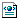 47FortiCloud 350URL调用Interfaces  3563.1 网卡设置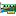 67Central management 377URL调用Monitoring3821状态统计16VLANs  3993.3 VLAN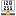 72PPTP and L2TP  4319.1 PPTP总体设置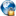 191Advanced concepts4443.1 网卡设置
4.3 DHCP服务
6.5 DNS代理过滤
4.4 DDNS服务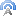 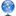 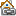 67
86
117
88Session helpers 4785.4 会话对象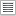 99Chapter 3: IPv6 for FortiOS 5.0 488本版本暂无Chapter 4: Firewall for FortiOS 5.0 5415基础策略93Firewall concepts 5445.7 总控策略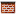 105Firewall objects 5625基础策略93Security policies 6045.7 总控策略105Network defense  6255.7 总控策略 内置105GUI & CLI - What You May Not Know 6342.4 菜单界面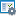 54Building firewall objects and policies 6405基础策略93Multicast forwarding  6813.1 网卡设置 内置67Chapter 5: Logging and Reporting 7151.15 日志统计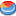 45Chapter 6: Troubleshooting for FortiOS 5.0 7801状态统计16Life of a Packet 781A功能简介8Verifying FortiGate admin access security  7942.8 帐号口令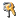 62Troubleshooting resources 7992.9 帮助功能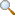 64Troubleshooting tools8012.5 本地时间
1.3 系统状态
1.2 功能统计
1.5 网卡状态
1.11 会话状态
1.12 实时监控
1.13 测试工具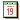 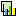 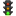 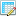 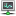 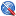 56
21
19
25
37
39
41Troubleshooting methodologies8332.3 任务向导 运行状态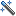 52Technical Support Organization Overview  837QQ群/BBS技术支持Chapter 7: Unified Threat Management for FortiOS 5.08486应用过滤109UTM overview 8496应用过滤109Client Reputation 8551.15 日志统计 单IP查询45AntiVirus 8626.24 防病毒引擎
6.10 WEB内容过滤
6.14 防病毒例外
6.16 POP3代理过滤
6.17 SMTP代理过滤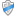 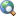 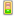 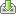 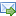 155
128
136
140
142Email filter 8786.16 POP3代理过滤
6.17 SMTP代理过滤140
142Intrusion protection8917 入侵检测与防御162Custom Application & IPS Signatures 9077.5 IDP特征值规则 自定义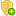 170Web filter 9176.4 WEB审计过滤
6.9 WEB代理过滤规则
6.6 DNS&URL库
6.12 关键词规则
6.13 关键词例外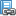 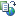 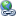 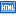 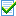 115
126
119
132
134Data leak prevention  9547.5 IDP特征值规则 自定义170Application control 9766.2 特殊应用功能设置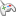 111ICAP 9886.8 WEB代理过滤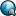 124Other UTM considerations 9931.2 源IP功能统计
6.24 防病毒引擎
6.8 WEB代理过滤
1.1 系统概要/仪表盘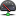 19
155
124
17Chapter 8: Authentication for FortiOS 5.010138用户认证179Introduction to authentication  10148用户认证179Authentication servers10238.1 认证方法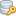 179Users and user groups10458.2 用户
8.3 用户组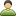 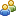 181
183Managing Guest Access10665.7 总控策略105Configuring authenticated access 10715.7 总控策略105Certificate-based authentication 108910.3 IPSEC VPN网关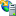 204SSO using a FortiAuthenticator unit 1107本版本暂无，飞塔自有产品Single Sign-On to Windows AD11118.1 认证方法179Agent-based FSSO1120本版本暂无，飞塔自有产品SSO using RADIUS accounting records 11598.1 认证方法179Monitoring authenticated users11668.6 用户状态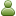 189Examples and Troubleshooting 11708用户认证 在线帮助179Chapter 9: Managing Devices for FortiOS 5.0  1188<见下>Managing “bring your own device” 11896.2 特殊应用功能设置111Endpoint Protection 11968.3 用户组 NAC183Vulnerability Scan 1204第三方弱点扫描工具Chapter 10: IPsec VPN for FortiOS 5.0121110 IPSEC VPN199Chapter 11: SSL VPN for FortiOS 5.0143211.1 SSL接入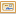 11.2 SSLVPN总体设置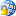 208210Chapter 12: Advanced Routing 14763.6 路由设置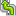 78Chapter 13: Virtual Domains  16673.1 网卡设置67Chapter 14: High Availability for FortiOS 5.0 17813.5 双机热备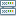 76Chapter 15: Traffic Shaping for FortiOS 5.0 20345.5 QoS对象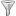 101Chapter 16: FortiOS Carrier2070本版本暂无Chapter 17: Deploying Wireless Networks for FortiOS 5.0 22023.1 网卡设置 无线网卡设置67Chapter 18: VoIP Solutions: SIP for FortiOS 5.023136.22 SIP代理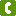 151Chapter 19: WAN Optimization, Web Cache, Explicit Proxy, and WCCP for FortiOS 5.024026应用过滤109Example network topologies 24056.8 WEB代理过滤124Configuring WAN optimization 24156.8 WEB代理过滤124Peers and authentication groups24356.8 WEB代理过滤124Configuration examples24416.8 WEB代理过滤124Web caching and SSL offloading24686.8 WEB代理过滤124FortiClient WAN optimization24866.8 WEB代理过滤124The FortiGate explicit web proxy 24896.8 WEB代理过滤124The FortiGate explicit FTP proxy 25136.15 FTP代理过滤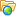 138FortiGate WCCP 25276.8 WEB代理过滤124Storage 25406.8 WEB代理过滤124Diagnose commands  25436.8 WEB代理过滤124Chapter 20: Load Balancing for FortiOS 5.0 25525.6 DNAT策略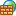 103